ПОЛОЖЕНИЕОБ ЭКОЛОГИЧЕСКОМ КОНКУРСЕ ДЕТСКИХ РИСУНКОВ«МОЙ ЮЖНЫЙ УРАЛ»1. Общие положения1.1. Положение об экологическом  Конкурсе детского рисунка «Мой Южный Урал» (далее по тексту - Конкурс) разработано ОГБУК «Центр развития туризма Челябинской области» (далее - Организатор).1.2. Организация и проведение Конкурса строится на принципах демократии, гуманизма, общедоступности, приоритета общечеловеческих ценностей, гражданственности, свободного развития личности, защиты прав и интересов участников Конкурса.2. Цели и задачи Конкурса детского рисунка2.1. Цели Конкурса: Выявление талантливых детей в области художественного творчества для последующего возможного использования их рисунков для будущих инициатив ОГБУК «Центр развития туризма Челябинской области».Предмет конкурса: детские рисунки, посвященные теме «Мой Южный Урал».2.2. Задачами организатора Конкурса являются:- Организация и проведение Конкурса детского рисунка;- Обеспечение участия в Конкурсе как можно большего числа детей;- Организация работы квалифицированного жюри Конкурса для оценки работ участников Конкурса;- Организация информационного обеспечения Конкурса;- Приобретение необходимого числа призов и подарков для победителей и участников Конкурса.3. Общие пожелания к работам, представленным на Конкурсе3.1. Рисунки должны быть выполнены без помощи родителей или педагогов и подписаны с обратной стороны: Ф.И.О, возраст автора.3.2. Рисунки могут быть выполнены на любом материале (ватман, картон, холст и т.д.) и исполнены в любой технике рисования (масло, акварель, тушь, цветные карандаши, мелки и т.д.).3.3. Представленные на Конкурс работы должны быть не меньше формата А4 (210Х297) и не более А3 (420Х580). Рисунок может быть представлен и в электронном виде в форматах JPEG или GIF. Размер графического файла не должен превышать 10 мегабайт.3.4. Количество работ, представленных на Конкурс одним ребенком, не может превышать 1 рисунка.3.5. Все присланные на Конкурс рисунки становятся собственностью ОГБУК «Центр развития туризма Челябинской области».4. Порядок подачи заявки на участие в конкурсе4.1 Заявка на участие в Конкурсе4.1.1. В Конкурсе могут принять участие учащиеся и воспитанники дошкольных учебных заведений, художественных школ и школ искусств, а также все желающие (возраст от трех до одиннадцати лет).4.1.2. Заявкой на участие в Конкурсе является письмо, содержащее конкурсный рисунок, доставленное в ОГБУК «Центр развития туризма Челябинской области» по эл. почте: ogbuk_crt@mail.ru или по адресу: 454091, Челябинск, ул. Красноармейская, 100.4.1.3. Каждая заявка должна сопровождаться:- данными – Ф.И.О. руководителя/законного представителя участника, телефон, адрес, эл.почта;- краткой информацией об авторе конкурсного рисунка – Ф.И.О., возраст, год рождения, место проживания (регион, город или поселок);- краткий рассказ (3-5 предложений) о своем рисунке;- выбранной номинацией: «Природа Южного Урала», «Мое большое путешествие по Южному Уралу», «Защитим экологию Южного Урала».4.2. Принятие Заявок на участие в Конкурсе4.2.1. Присланные заявки проверяются Организатором Конкурса на соответствие требованиям, предъявляемым к работам участников Конкурса и указанным в разделах 1.2., 3.1, 3.2, 3.3 настоящего Положения и передаются членам жюри для оценки.4.3. Сроки подачи заявок на участие в Конкурсе.4.3.1. Заявки на участие в Конкурсе принимаются с 15 января 2017 г. до 1 марта 2017г.4.3.2. Заявки на участие в Конкурсе признаются действительными в течение всего периода проведения Конкурса.5. Сроки проведения конкурсаСроки проведения Конкурса: 15 января 2017 г. до 8 марта 2017г.5.1. Прием конкурсных работ начинается 15 января 2017 г.  и заканчивается 1 марта 2017г.5.2. Работа жюри Конкурса по оценке работ участников Конкурса с 1 марта до 8 марта 2017г.5.3. Размещение на официальном портале ОГБУК «Центр развития туризма Челябинской области» (visitural.info) и в группе ВКонтакте лучших работ участников Конкурса и отчета о проведении Конкурса до 30 апреля 2017 г.5.4. Вручение призов и почетных дипломов победителям Конкурса до 30апреля 2016 г.5.5. Окончание Конкурса 1 мая 2017 г.6. Работа жюри конкурса.6.1.Состав жюри Конкурса определяется организатором Конкурса.6.2. Критерии оценки:- содержательность и соответствие рисунка заявленной теме Конкурса;- оригинальность идеи;- творческий замысел;- художественный уровень работ, соответствие творческого уровня возрасту автора.6.3. Жюри оценивает конкурсные работы и определяет победителя в каждой номинации Конкурса в соответствии с механизмом голосования, описанным в настоящем положении.7. Результаты конкурса.7.1. Оглашение результатов Конкурса.Результаты Конкурса публикуются организатором на официальном портале ОГБУК «Центр развития туризма Челябинской области» (visitural.info) в течение пяти дней, начиная со дня подведения итогов Конкурса.7.2. Победители Конкурса.Победителям Конкурса будут вручены ценные подарки и дипломы, их работы будут размещены на официальном портале ОГБУК «Центр развития туризма Челябинской области» (visitural.info).7.3. Призовой фондГлавными Призами награждаются победители 3-х номинаций за первое, второе и третье место. Авторы лучших работ награждаются сувенирами и подарками. 7.4. Дипломы и подарки можно будет забрать в ОГБУК «Центр развития туризма Челябинской области» по адресу: 454091, Челябинск, ул. Красноармейская, 100.8. Заключительные положенияПодача работ на конкурс означает согласие авторов и их законных представителей с условиями конкурса. Поданные для участия в конкурсе работы не рецензируются и не возвращаются. ОГБУК «Центр развития туризма Челябинской области» оставляет за собой право использовать работы для формирования рекламных проспектов, буклетов и т.д. с указанием авторов. Приложение 1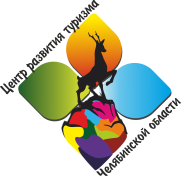 З А Я В К АНоминация: Основные сведения о заявителе и участнике конкурсаС «Положением о конкурсе» ознакомлены и согласны. __________________(Дата)      ___________________(Подпись)Областное государственноебюджетное учреждение культуры«Центр развития туризмаЧелябинской области»№Наименование организации1Участник конкурса/законный представитель участника (Ф.И.О.)2Сведения об участнике конкурса, (возраст, краткое резюме) не более 4-х предложений.3E-mail4Телефон5Фактический адрес  